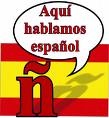 SEMINÁŘ ZE ŠPANĚLSKÉHO JAZYKA

5. ročník – šestileté studium/ 3. ročník – čtyřleté studium
Vyučující:           	podle organizačních možností školy
Počet hodin:       	2 hodiny týdně
Kód semináře:    	ŠJS


Cíle předmětu:       
Hodiny semináře jsou tematicky zaměřeny na přípravu k maturitní zkoušce. V hodinách půjde především o rozšíření slovní zásoby konverzačních témat a diskuzi na daná témata. Studenti se naučí rozvíjet své řečové dovednosti a pohotově reagovat v běžných každodenních situacích. Kromě lexikálního materiálu ke konverzačním tématům získají studenti také přehled o reáliích španělsky mluvících zemí a upevní si znalosti gramatiky.
Příklady konverzačních okruhů:1. Dnešní rodina – členové rodiny, rodinné vztahy a problémy, popis osoby2. Bydlení – popis domu, bydlení v domě a v bytě, ve městě a na venkově 3. Nákupy – typy obchodů, způsob platby, oblečení a móda  4. Dovolená a cestování – dopravní prostředky, ubytování, problémy na cestách 5. Zdraví a nemoci – části těla, nemoci, u lékaře6. Výchova a vzdělání – vzdělávací systém v ČR a Španělsku, škola7. Jídlo – stravování v ČR a ve Španělsku, v restauraci8. Svátky, corrida, flamencoPoužívaná literatura: např.: Otázky a odpovědi, Uso del vocabulario, En el mundo hispánico 